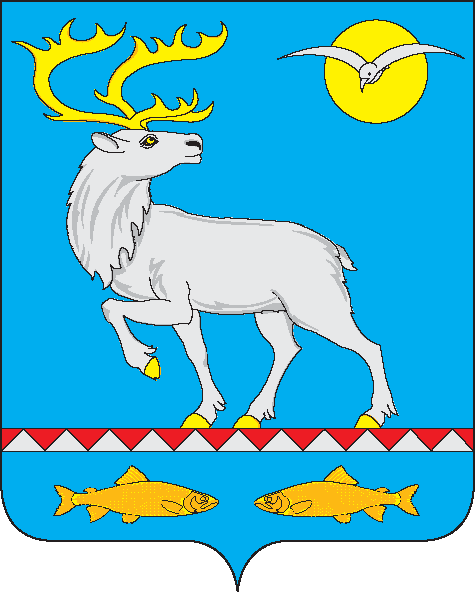 Российская ФедерацияЧукотский автономный округАНАДЫРСКИЙ МУНИЦИПАЛЬНЫЙ РАЙОНМуниципальное бюджетное общеобразовательное учреждение«Центр образования села Усть-Белая»689540, Чукотский  автономный округ, Анадырский район, с. Усть-Белая, ул. Анадырская, тел./факс: 93 453,  e-mail: moucub@mail.ruОЦЕНОЧНЫЙ ЛИСТДата и время проведения проверки: ___________________________________________Инициативная группа, проводившая проверку (ФИО):_____________________________________________________________________________ПРЕДЛОЖЕНИЯ:________________________________________________________________________________________________________________________________________________________ЗАМЕЧАНИЯ:________________________________________________________________________________________________________________________________________________________ЖАЛОБЫ:________________________________________________________________________________________________________________________________________________________Дата: ____________________________ Подписи членов инициативной группы / расшифровка: ______________________ / ___________________________________________________________________ / _____________________________________________№ п/пВопросОтветИмеется ли в организации меню?А) да, для всех возрастных групп и режимовБ) да, но без учёта возрастных группВ) нетВывешено ли цикличное меню для ознакомления родителей и детей?А) даБ) нетВывешено ли ежедневное меню в удобном для ознакомления родителей и детей месте?А) даБ) нетВ меню отсутствуют повторные блюда или запрещённые блюда?А) да, по всем днямБ) нет, имеются повторы в смежные дниВывешен ли график приёма пищи обучающимися?А) даБ) нетСозданы ли условия  для соблюдения детьми правил личной гигиены?А) даБ) нетЕсть ли в организации приказ о создании и проверке работы бракеражной комиссии?А) даБ) нетСоответствует ли вкус приготовленных блюд нормам?А) даБ) нетСоответствует ли запах приготовленных блюд нормам?А) даБ) нетСоответствует ли температурный режим приготовленных блюд установленным нормам?А) даБ) нетСоответствует ли состояние посуды и столовых приборов установленным нормам?А) даБ) нетПроводится ли уборка обеденного зала и мебели после каждого приёма пищи?А) даБ) нетОбнаруживались ли в помещениях для приёма пищи насекомые, грызуны и следы их жизнедеятельности?А) даБ) нетНаличие и состояние спецодежды у сотрудников столовойА) естьБ) нетСостояние (неуд./удовл.):Обеспечен ли обеденный зал моющими средствами и ветошью?А) даБ) нет